SEMANA SANTANA PARÓQUIA NOSSA SENHORA DA LUZCONSELHEIRO LAFAIETE – MG – 2016COMUNIDADES SANTUÁRIO DA LUZ E BARREIRA (DESENHO)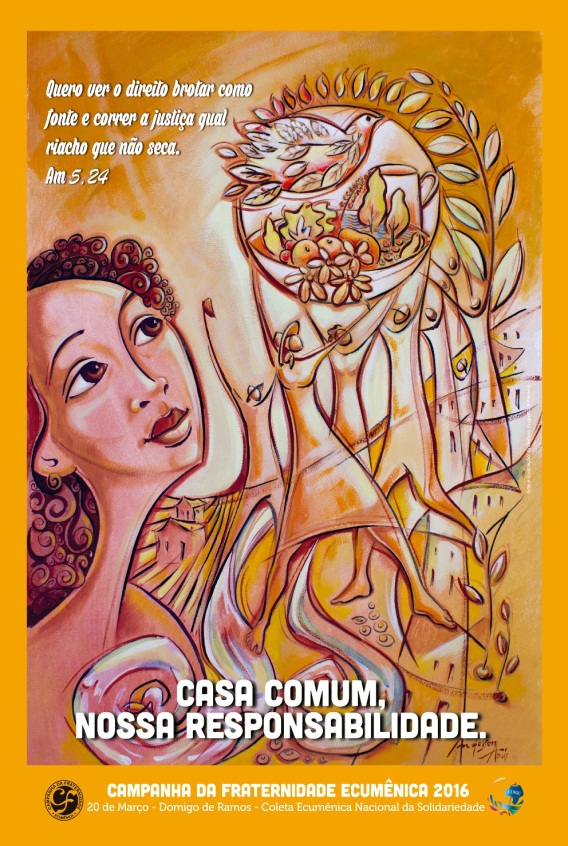 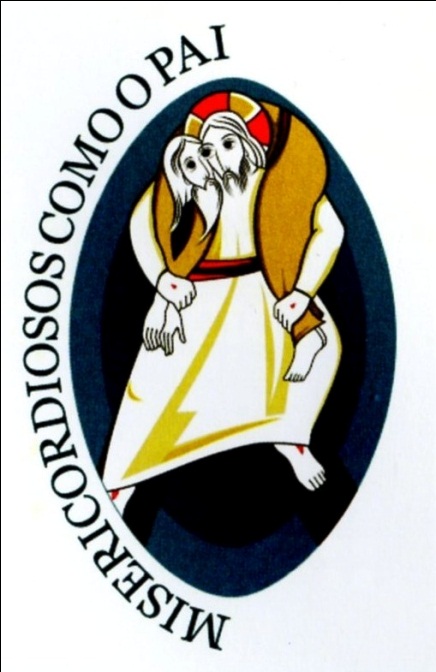 CELEBRANDO OS MISTÉRIOS DA HISTÓRIA DA SALVAÇÃO,NESTE ANO SANTO JUBILAR DA MISERICÓRDIA DIVINA,FAÇAMOS PRESENÇA NA SEGUINTE PROGRAMAÇÃO:13 A 19 DE MARÇO 19h -  SETENÁRIO DAS DORES DE NOSSA SENHORA, NO SANTUÁRIO DA LUZ. SÁBADO (19/03)17h – Procissão de Ramos e Missa na Comunidade de Três Barras. 19:30H – VIA-SACRA PÚBLICA COM A PARTICIPAÇÃO ESPECIAL DOS JOVENS E DOS CRISMANDOS, SAINDO DO SANTUÁRIO DA LUZ ATÉ O FINAL DA RUA SÃO CRISTÓVÃO (PRACINHA DO AREAL).DOMINGO DE RAMOS – (20/03)09H – BÊNÇÃO DOS RAMOS NA CAPELA DE SÃO VICENTE NA BARREIRA, DE ONDE SAIRÁ A PROCISSÃO DE RAMOS ATÉ NO SANTUÁRIO DA LUZ, COM MISSA SOLENE.17h – Procissão de Ramos e Missa na Comunidade do Gagé. 	SEGUNDA – FEIRA SANTA - (21/03)	VISITAS AOS ENFERMOS DA BARREIRA.19H – VIA SACRA COM A PARTICIPAÇÃO ESPECIAL DAS CRIANÇAS NO SANTUÁRIO DA LUZ. 20H – PROCISSÃO E ENCENAÇÃO PÚBLICA DAS 7 DORES DE NOSSA SENHORA NA BARREIRA, SAINDO DA ERMIDA DE SANTA TEREZINHA ATÉ A CAPELA, COM A PARTICIPAÇÃO ESPECIAL DOS HOMENS DO TERÇO DE TODA A PARÓQUIA.TERÇA – FEIRA SANTA - (22/03)VISITAS AOS ENFERMOS DA MATRIZ15h – MISSA E UNÇÃO DOS ENFERMOS E IDOSOS NA BARREIRA.16H – MISSA E UNÇÃO DOS ENFERMOS E IDOSOS NO SANTUÁRIO DA LUZ.19H – VIA  SACRA COM A PARTICIPAÇÃO ESPECIAL DOS CASAIS DO ECC E DA PASTORAL FAMILIAR DE TODA A PARÓQUIA, SAINDO DO SANTUÁRIO DA LUZ  PELA RUAS BARRETO, CENTRO COMUNITÁRIO, ANTÔNIO AURELIANO, DIAS DE SOUZA E VALÉRIO EUGÊNIO.19H – VIA SACRA NA CAPELA DA BARREIRA, COM A PARTICIPAÇÃO ESPECIAL DAS CRIANÇAS.QUARTA – FEIRA SANTA – (23/03)19H – VIA SACRA COM A PARTICIPAÇÃO ESPECIAL DAS CRIANÇAS NO SANTUÁRIO DA LUZ.19:30H – ENCENAÇÃO DA PAIXÃO, MORTE E RESSURREIÇÃO DE JESUS NA BARREIRA, SAINDO DA CAPELA ATÉ O BAIRRO SANTA LUZIA.QUINTA-FEIRA SANTA – (24/03)18H – MISSA COM A CERIMÔNIA DO LAVA-PÉS NA BARREIRA, COM A RENOVAÇÃO E INSTITUIÇÃO DOS MINISTROS DA EUCARISTIA E ADORAÇÃO AO SANTÍSSIMO ATÉ ÀS 24H, DE ACORDO COM ESTA ESCALA: 20 ÀS 21H – CRIANÇAS; 21 ÀS 22H – JOVENS; 22 ÀS 23H CASAIS; 23 ÀS 24H – TODOS.20H – MISSA COM A CERIMÔNIA DO LAVA-PÉS NO SANTUÁRIO DA LUZ, COM A RENOVAÇÃO E INSTITUIÇÃO DOS MINISTROS DA EUCARISTIA E ADORAÇÃO AO SANTÍSSIMO ATÉ ÀS 24H, DE ACORDO COM ESTA ESCALA: 22 ÀS 22:30H – CRIANÇAS; 22:30 ÀS 23H – JOVENS; 23 ÀS 23:30H – CASAIS; 23:30 ÀS 24H – TODOS.SEXTA – FEIRA SANTA – (25/03)06H – CAMINHADA DA PENITÊNCIA SAINDO DA IGREJA DA LUZ, DA BARREIRA, DE SÃO GONÇALO, DE TRÊS BARRAS COM GAGÉ ATÉ O ALTO DO CARAMONA, ONDE AS CINCO COMUNIDADES SE ENCONTRARÃO E HAVERÁ REFLEXÃO DAS ÚLTIMAS 07 PALAVRAS DE CRISTO NA CRUZ.09H ÀS 22H – “ADORAÇÃO 24 HORAS PARA O SENHOR”, NO SANTUÁRIO DA LUZ, DE ACORDO COM A ESCALA FIXADA NAS IGREJAS.15H – ADORAÇÃO DA CRUZ NO SANTUÁRIO DA LUZ E NA CAPELA DA BARREIRA.18h – Adoração da Cruz na Comunidade do Gagé, com encenação da Paixão.SÁBADO SANTO – (26/03)8H – VIA  SACRA PÚBLICA NA BARREIRA, SAINDO DA RUA JOSÉ PIO, JOÃO SILVA, JOSÉ RESENDE, RAIMUNDO DE FREITAS ATÉ A CAPELA, COM A PARTICIPAÇÃO ESPECIAL DOS JOVENS E CRISMANDOS.08H ÀS 20H – “ADORAÇÃO 24 HORAS PARA O SENHOR”, NO SANTUÁRIO DA LUZ, DE ACORDO COM A ESCALA FIXADA NAS IGREJAS.20H – SOLENE VIGÍLIA PASCAL NO SANTUÁRIO DA LUZ E NA CAPELA DA BARREIRA, COM A RENOVAÇÃO DO NOSSO BATISMO E PROCISSÃO LUMINOSA DA RESSURREIÇÃO. DOMINGO DA RESSURREIÇÃO – (27/03)08:30H – PROCISSÃO DA RESSURREIÇÃO NA BARREIRA, SAINDO DA CAPELA PASSANDO PELAS RUAS TIÃO GARRINCHA, EMANUEL HOSZLE E ALFA.12H – ALMOÇO DE CONFRATERNIZAÇÃO DA PÁSCOA NO SALÃO PAROQUIAL. (Os ingressos para o almoço devem ser adquiridos no Escritório Paroquial)17H – PROCISSÃO DA RESSURREIÇÃO, SAINDO DA SEDE DO CONSELHO SÃO PEDRO DOS VICENTINOS NO SIDERÚRGICO, PASSANDO PELAS RUAS JOSÉ COELHO, ICARAÍ, LINGOTE, BARRA MANSA, VOLTA REDONDA, CELSO NOGUEIRA E BARRETO ATÉ O SANTUÁRIO DA LUZ. Obs: Pedimos aos moradores do Santuário da Luz e da Barreira que enfeitem suas ruas, por onde Jesus vai passar.15h – Missa da Ressurreição na Igreja do Gagé, seguida da procissão até a Capela de Nossa Senhora.Lembramos a todos, neste Ano Jubilar da Misericórdia Divina, a oportunidade de passar pela Porta Santa no Santuário da Luz e com os Sacramentos da Penitência e da Eucaristia e as orações próprias, seguidas de obras de misericórdia, obter a indulgência plenária concedida pela Igreja.Agradecemos a sua participação, o envolvimento de todas as nossas Comunidades, aos padres, ao seminarista 
Daniel e aos leigos que vão fazer acontecer cada um dos atos litúrgicos. Feliz e Santa Páscoa a todos!Padre Rogério de Oliveira Pereira - párocoConselho Comunitário Pastoral da Matriz e da BarreiraSEMANA SANTANA PARÓQUIA NOSSA SENHORA DA LUZCONSELHEIRO LAFAIETE – MG – 2016COMUNIDADES DO GAGÉ E TRÊS BARRAS(DESENHO)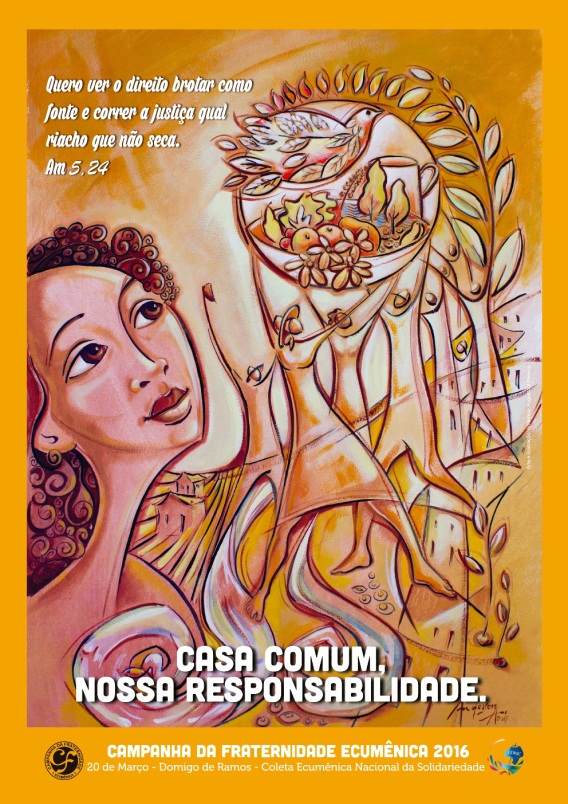 CELEBRANDO OS MISTÉRIOS DA HISTÓRIA DA SALVAÇÃO,NESTE ANO SANTO JUBILAR DA MISERICÓRDIA DIVINA,FAÇAMOS PRESENÇA NA SEGUINTE PROGRAMAÇÃO:13 A 19 DE MARÇO19H - SETENÁRIO DAS DORES DE NOSSA SENHORA  NO SANTUÁRIO DA LUZ. SÁBADO (19/03)17H – BÊNÇÃO DOS RAMOS EM TRÊS BARRAS, NA CASA DA D. MARIA DE LOURDES, COM PROCISSÃO ATÉ A CAPELA, ONDE HAVERÁ A MISSA. DOMINGO DE RAMOS – (20/03)09h – Bênção e procissão de Ramos da Capela da Barreira até o Santuário da Luz, seguida de Missa.09H – VIA SACRA PÚBLICA EM TRÊS BARRAS COM A PARTICIPAÇÃO ESPECIAL DOS JOVENS E CRISMANDOS.VISITAS AOS ENFERMOS DE TRÊS BARRAS.17 – BÊNÇÃO DOS RAMOS EM GAGÉ, NO BARRACÃO BONSERÁ, COM PROCISSÃO ATÉ A IGREJA DE SÃO SEBASTIÃO, ONDE HAVERÁ MISSA. SEGUNDA – FEIRA SANTA - (21/03)16H – MISSA E UNÇÃO DOS ENFERMOS E IDOSOS EM TRÊS BARRAS.19H – VIA SACRA PÚBLICA NO GAGÉ COM A PARTICIPAÇÃO ESPECIAL DAS CRIANÇAS. 20h – Procissão e encenação pública das 7 dores de Nossa Senhora na Barreira, saindo da Ermida de Santa Terezinha até á Capela com a participação especial dos homens do terço de toda a Paróquia.TERÇA – FEIRA SANTA - (22/03)19:30H – REFLEXÃO SOBRE AS 7 DORES DE NOSSA SENHORA NAS CAPELAS DO GAGÉ E TRÊS BARRAS, COM A PARTICIPAÇÃO DOS HOMENS DO TERÇO.QUARTA – FEIRA SANTA – (23/03)VISITAS AOS ENFERMOS DO GAGÉ16H – MISSA E UNÇÃO DOS ENFERMOS E IDOSOS NO GAGÉ.19H – VIA SACRA  EM TRÊS BARRAS COM A PARTICIPAÇÃO ESPECIAL DAS CRIANÇAS.19:30h – Encenação da Paixão, Morte e Ressurreição de Jesus na Barreira, saindo da Capela até o bairro Santa Luzia.QUINTA-FEIRA SANTA – (24/03)18H – MISSA COM A CERIMÔNIA DO LAVA-PÉS NAS TRÊS BARRAS, COM  A RENOVAÇÃO DOS MINISTROS DA EUCARISTIA, SEGUIDA DE ADORAÇÃO AO SANTÍSSIMO ATÉ ÀS 22H DE ACORDO COM A ESCALA: 20 ÀS 20:30H – CRIANÇAS; 20:30 ÀS 21H – JOVENS; 21 ÀS 21:30H – CASAIS; 21:30 ÀS 22H – TODOS.20H – MISSA COM A CERIMÔNIA DO LAVA-PÉS NO GAGÉ, COM A RENOVAÇÃO DOS MINISTROS DA EUCARISTIA, SEGUIDA DE ADORAÇÃO AO SANTÍSSIMO ATÉ ÀS 24H DE ACORDO COM A ESCALA:22 ÀS 23:30H – CRIANÇAS; 22:30 ÀS 23H – JOVENS; 23 ÀS 23:30H – CASAIS; 23:30 ÀS 24H - TODOS.SEXTA – FEIRA SANTA – (25/03)06H – CAMINHADA DA PENITÊNCIA COM A PARTICIPAÇÃO DO GAGÉ, SAINDO DA CAPELA DE TRÊS BARRAS, ATÉ O ALTO DO CARAMONA, ONDE SE ENCONTRARÃO COM A BARREIRA, LUZ E SÃO GONÇALO  E FARÃO A REFLEXÃO DAS 7 ÚLTIMAS PALAVRAS DE CRISTO NA CRUZ. 09H ÀS 22H – “ADORAÇÃO 24 HORAS PARA O SENHOR”, NO SANTUÁRIO DA LUZ, DE ACORDO COM A ESCALA FIXADA NAS IGREJAS.15H – ADORAÇÃO DA CRUZ EM TRÊS BARRAS.18H – ADORAÇÃO DA CRUZ NO GAGÉ, COM ENCENAÇÃO DA PAIXÃO E MORTE DE JESUS.SÁBADO SANTO – (26/03) 09H – VIA SACRA PÚBLICA NO GAGÉ, SAINDO DA CAPELA DE NOSSA SENHORA DO ROSÁRIO ATÉ O FINAL DA VILA VITÓRIA, COM A PARTICIPAÇÃO ESPECIAL DOS JOVENS E CRISMANDOS.08H ÀS 20H – “ADORAÇÃO 24 HORAS PARA O SENHOR”, COM PEREGRINAÇÃO E PASSAGEM PELA PORTA SANTA NO SANTUÁRIO DA LUZ, DE ACORDO COM A ESCALA FIXADA NAS IGREJAS.18H – SOLENE VIGÍLIA PASCAL NO GAGÉ E NAS TRÊS BARRAS, COM A RENOVAÇÃO DO NOSSO BATISMO E PROCISSÃO LUMINOSA DA RESSURREIÇÃO. DOMINGO DA RESSURREIÇÃO – (27/03)08:30h – Procissão da Ressurreição na Barreira.12H – ALMOÇO DE CONFRATERNIZAÇÃO DA PÁSCOA NO SALÃO PAROQUIAL. (Os ingressos para o almoço devem ser adquiridos no Escritório Paroquial)15H – MISSA SOLENE NA IGREJA DO GAGÉ, SEGUIDA DA PROCISSÃO DA RESSURREIÇÃO ATÉ A CAPELA DE NOSSA SENHORA DO ROSÁRIO, COM A PARTICIPAÇÃO ESPECIAL DA COMUNIDADE DE TRÊS BARRAS.17H – Procissão da ressurreição, saindo da Sede do Conselho São Pedro dos Vicentinos no Bairro Siderúrgico, até o Santuário da Luz, onde haverá Missa Solene.Lembramos a todos, neste Ano Jubilar da Misericórdia Divina, a oportunidade de passar pela Porta Santa no Santuário da Luz e com os Sacramentos da Penitência e da Eucaristia e as orações próprias, seguidas de obras de misericórdia, obter a indulgência plenária concedida pela Igreja.Agradecemos a sua participação, o envolvimento de todas as nossas Comunidades, aos padres, ao seminarista 
Daniel e aos leigos que vão fazer acontecer cada um dos atos litúrgicos. Feliz e Santa Páscoa a todos!Padre Rogério de Oliveira Pereira - párocoConselho Comunitário Pastoral do Gagé e Três Barras.